 First Name of Application CV No: 1651110Whatsapp Mobile: +971504753686 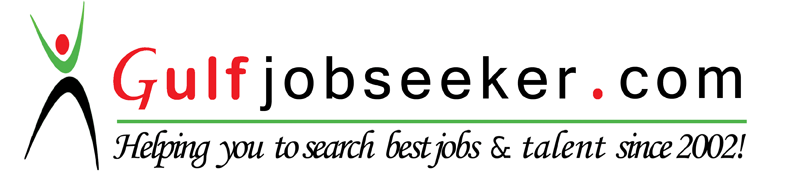 To acquire a Safety Officer Position in a progressive organization where my qualification and Knowledge can be better utilized towards achieving the organization Goals, in turn achieve my Career GrowthEmployement Profile – 9.5 years PreviousCompany	:NAGARJUNA CONSTRUCTION COMPANY			Position Held		: Safety SupervisorProject			: I & CAD Department (Devadula Lift Irrigation Dept)Project			: Krishna Drinking Water Supply Project Duration		: 29 August 2010– 05 Feb 2016Experience in GulfPrevious Company 	: OBAYASHI CORPORATIONProject			: DUBAI METRO PROJECTPosition Held		: Safety OfficerDuration 		: Jan 2006 to Jan 2010Company’s Profile: Obayashi Corporation (JAPAN) is one of the major Construction Firm in the World and in Dubai Obayashi had awarded & successfully completed Dubai Metro Project by RTA – DUBAI. The other Consortia Includes (Mitsubishi Heavy Industries, Kajima Corporation &YapiMerkezi.Job Responsibilities:Safety preparing plans and procedure regarding the job.Appropriately conduct hazard analysis and manage health  and safety risk specially before starting a new activityIdentify the requirements for dealing with emergencies.Establishment of an effective HSE management system for the minimization of Health and Safety risks.Keeping information and records relevant to employee’s health and safety.Conducting HSE audits regularly to ensure that the controls measures are implemented.Ensuring employees have adequate information, instruction, Training and Supervision to work in a safe and healthy manner.Monitoring workplace conditions to identify hazards and reports accidents or incidents promptly.Carrying out accident investigation and analysis and recommending preventive measures.Preparation of check list regarding health safety and Environment.Giving Tool Box Talks daily before starting the job.Finally preparation of monthly HSE report.Qualification:Bachelor of Commercefrom Osmania University in the year 2002.Certificatte Courses:NEBOSH Health & Safety at Work Certification (2016).OSHA 30 General Industry Safety and Health by NEOSH (2016).PG Diploma in Fire Safety & Construction Safety (2010).Diploma in Computer Aided Design Drafting, (2003).Medical First Aid CertificateComputer Skills:MS-Office (Word , Excel , PowerPoint)AutoCAD, Micro station, Oracle SQL 9.1Skills & Expertise:Sound knowledge of major Civil construction, Road & infrastructures material, equipmentWell versed with ACONEX (Online Document Management System)Personal Information:Date of Birth		:	21 April 1981Marital Status		:	MarriedNationality		:	IndianLanguages		:	English, Urdu, Hindi